EXECUTION VERSION SERVICE AGREEMENT NO. 2590 REIMBURSEMENT AGREEMENT This REIMBURSEMENT AGREEMENT (the “Agreement”), is made and entered into 
as of December [__], 2020 (the “Effective Date”), by and between NEW YORK TRANSCO, 
LLC, a limited liability company organized and existing under the laws of the State of New York, 
having an office and place of business at 1 Hudson City Center, Hudson, New York 12534 
(“Developer”)  and  NIAGARA  MOHAWK  POWER  CORPORATION,  a  corporation 
organized and existing under the laws of the State of New York, having an office and place of 
business at 300 Erie Boulevard West, Syracuse, New York 13202 (the “Company”) and amends, 
restates and replaces, in its entirety, that certain Engineering & Procurement Agreement, dated as 
of March 11, 2020 (as amended by that certain First Amendment to Engineering & Procurement 
Agreement (“First Amendment”) dated as of September 17, 2020, the “Original Agreement”). 
Developer and the Company may be referred to hereunder, individually, as a “Party” or, 
collectively, as the “Parties”. WITNESSETH WHEREAS, Developer and the Company proposed a Public Policy Transmission Project to satisfy an identified Public Policy Transmission Need (“Transmission Project”); and WHEREAS, the New York Independent System Operator, Inc. (“NYISO”) selected the Transmission Project as the more efficient or cost-effective transmission solution to satisfy an identified Public Policy Transmission Need and has directed Developer to proceed with the Transmission Project; and WHEREAS, Developer and the Company are negotiating a development agreement with NYISO with respect to Developer’s implementation of the Transmission Project to satisfy the Public Policy Transmission Need (“Development Agreement”); and WHEREAS, Developer is proposing to interconnect its Transmission Project at various locations on the Company’s transmission system; and WHEREAS,  the  Transmission  Project  was  evaluated  pursuant  to  the  NYISO’s 
Transmission Interconnection Procedures contained in Attachment P of the NYISO Open Access 
Transmission Tariff (“OATT”) and a Facilities Study Report (as such term is defined below) was 
issued; and WHEREAS, Developer and the Company contemplate negotiation of a Transmission 
Project Interconnection Agreement in connection with the proposed interconnection of the 
Transmission Project to the Company’s transmission system (“Interconnection Agreement”); and WHEREAS, Developer requested that the Company undertake certain engineering and 
procurement activities with respect to the mitigation of the Transmission Project’s impact on, and 
the proposed interconnection of the Transmission Project to, the Company’s transmission system, 
as more specifically described below, prior to issuance of the Facilities Study Report; and Transco and NMPC Reimbursement Agreement - December 2020 EXECUTION VERSION SERVICE AGREEMENT NO. 2590 WHEREAS, the Original Agreement was entered into to govern Company’s performance of such engineering and procurement activities; and WHEREAS, the Company and Developer now desire for this Agreement to amend,  restate and replace, in its entirety, the Original Agreement in order to add certain construction activities to the Company Work contemplated by the Original Agreement;  and WHEREAS, the Company is willing to perform the Company Work as contemplated in this Agreement, subject to (i) reimbursement by Developer of all Company costs and expenses incurred in connection therewith, (ii) Developer’s performance of all other duties, responsibilities, and obligations set forth in this Agreement, including, without limitation, the Developer Required Actions (as defined below); and (iii) receipt of all “Required Approvals” (if any), as set forth in Section 18.1, in a form acceptable to the Company; NOW, THEREFORE, in consideration of the mutual covenants set forth herein, the Parties agree as follows: 1.0	Certain DefinitionsWherever used in this Agreement with initial capitalization, whether in the singular or the plural, these terms shall have the following meanings: “Additional Prepayment(s)” shall have the meaning set forth in Section 7.3 of this Agreement. “Additional Prepayment Payment Date” shall have the meaning set forth in Section 7.3 of this Agreement. “Affiliate” means any person or entity controlling, controlled by, or under common control with, any other person or entity; “control” of a person or entity shall mean the ownership of, with right to vote, 50% or more of the outstanding voting securities, equity, membership interests, or equivalent, of such person or entity. “Agreement” means this Reimbursement Agreement, including all annexes, appendices, attachments, schedules, and exhibits and any subsequent written amendments or modifications thereto, as may be mutually agreed to and executed by the Parties. “Applicable Requirements” shall mean all applicable federal, state and local laws, regulations, rules, ordinances, codes, decrees, judgments, directives, or judicial or administrative orders, permits, licenses, authorizations, approvals and other duly authorized actions of any federal, state, local or other governmental regulatory or administrative agency, court, commission, department, board, or other governmental subdivision, legislature, rulemaking board, tribunal, or  other  governmental  authority  having  jurisdiction,  NYISO,  NYSRC  and  NPCC requirements, and any applicable reliability standards. “Balance Amount” shall have the meaning set forth in Section 8.1 of this Agreement. Transco and NMPC Reimbursement Agreement - December 2020 EXECUTION VERSION SERVICE AGREEMENT NO. 2590 “Bid(s)” shall have the meaning set forth in Exhibit A of this Agreement. “Breaching Party” shall have the meaning set forth in Section 21.1 of this Agreement. 
“CEII” shall have the meaning set forth in Section 25.4 of this Agreement. 
“CIP” shall have the meaning set forth in Section 25.4 of this Agreement. 
“Company” shall have the meaning set forth in the preamble to this Agreement. “Company’s Network Upgrade Facilities” shall have the meaning set forth in Exhibit A of this Agreement. “Company Reimbursable Costs” means the actual costs and expenses incurred by Company 
and/or its Affiliates in connection with performance of the Company Work or otherwise 
incurred by Company and/or its Affiliates in connection with this Agreement, and including, 
without limitation, any such costs that may have been incurred by Company and/or its 
Affiliates in connection with the Company Work or this Agreement prior to the Effective Date. 
These Company Reimbursable Costs shall include, without limitation, the actual expenses for 
labor (including,  without  limitation,  internal  labor),  services,  materials,  subcontracts, 
equipment or other expenses incurred in the execution of the Company Work, all applicable 
overhead, overtime costs, all federal, state and local taxes incurred (including, without limitation, all taxes arising from amounts paid to Company that are deemed to be contributions in aid of construction), all costs of outside experts, consultants, counsel and contractors, all other third-party fees and costs, and all costs of obtaining any required permits, rights, consents, releases, approvals, or authorizations acquired by or on behalf of Company, including, without limitation, the Required Approvals. “Company Work” means all duties, responsibilities, and obligations to be performed by Company as contemplated by Section 3.1 and/or Exhibit A of this Agreement. “Company Work Cost Reports” shall have the meaning set forth in Section 5.6 of this Agreement. “Construction Activities” shall have the meaning set forth in Exhibit A to this Agreement. “Convenience Termination Notice” shall have the meaning set forth in Section 7.3 of this Agreement. “Damages” shall have the meaning set forth in Section 12.1 of this Agreement. “Day” means a calendar day, provided, that, if an obligation under this Agreement falls due on 
a Saturday, Sunday or legal holiday, the obligation shall be due the next business day worked. “Defect Notice” shall have the meaning specified in Section 3.2 of this Agreement. 
“Developer” shall have the meaning set forth in the preamble to this Agreement. Transco and NMPC Reimbursement Agreement - December 2020 EXECUTION VERSION SERVICE AGREEMENT NO. 2590 “Developer Required Actions” means all duties, responsibilities, and obligations to be performed by Developer as contemplated by Section 3.3 of this Agreement. “Development Agreement” shall have the meaning set forth in the preamble to this Agreement. “Disclosing Party” shall mean the Party disclosing Proprietary Information. 
“Dollars” and “$” mean United States of America dollars. “Effective Date” shall have the meaning specified in the preamble of this Agreement. “Facilities Study Report” shall mean that certain Facilities Study Report for the Energy Highway: Segment B Transmission Interconnection Project (Queue #543), Version 3.0, dated 11/09/20, together with all appendices and exhibits attached thereto or referenced therein, and any revisions, updates, amendments, modifications or supplements thereto issued, made or entered into after the issuance of such Version 3.0 thereof. “FERC” shall mean the Federal Energy Regulatory Commission. “FERC IA Acceptance Date” shall have the meaning specified in Section 2.2 of this Agreement. “First Amendment” shall have the meaning set forth in the preamble to this Agreement. “Force Majeure Event” shall have the meaning set forth in Section 23.1 of this Agreement. “Good Utility Practice” means any of the practices, methods, and acts engaged in or approved 
by a significant portion of the electric utility industry during the relevant time period, or any 
of the practices, methods, and acts which, in the exercise of reasonable judgment in light of 
the facts known at the time the decision was made, could have been expected to accomplish 
the desired result at a reasonable cost consistent with good business practices, reliability, 
safety, and expedition.  Good Utility Practice is not intended to be limited to the optimum 
practice, method, or act, to the exclusion of all others, but rather to refer to acceptable practices, 
methods, or acts generally accepted in the region in which the Project is located during the 
relevant time period.  Good Utility Practice shall include, but not be limited to, NERC, NPCC, 
NYISO and NYSRC criteria, rules, guidelines, and standards, where applicable, and as they 
may be amended from time to time, including the rules, guidelines, and criteria of any 
successor organization to the foregoing entities. “Indemnified Party” and “Indemnified Parties” shall have the meanings set forth in Section 12.1 of this Agreement. “Initial Prepayment” shall have the meaning set forth in Section 7.2 of this Agreement. “Interconnection Agreement” shall mean have the meaning set forth in the preamble to this Agreement. Transco and NMPC Reimbursement Agreement - December 2020 EXECUTION VERSION SERVICE AGREEMENT NO. 2590 “IRS” shall mean the US Internal Revenue Service. “NERC” shall mean the North American Electric Reliability Corporation or any successor organization. “Non-Breaching Party” shall have the meaning set forth in Section 21.1 of this Agreement. “Non-Cancellable Equipment” shall have the meaning set forth in Section 21.4(b) of this Agreement. “Non-Disclosure Term” shall have the meaning set forth in Section 25.3.4 of this Agreement. “Notice to Proceed” shall have the meaning set forth in Section 7.3 of this Agreement. “NPCC” shall mean the Northeast Power Coordinating Council, Inc. (a reliability council under Section 202 of the Federal Power Act) or any successor organization. “NYISO” shall have the meaning set forth in the preamble to this Agreement. “NYSRC” shall mean the New York State Reliability Council or any successor organization 
thereto. “OATT” shall have the meaning specified in the preamble of this Agreement. “Original Agreement” shall have the meaning set forth in the Preamble of this Agreement. “Party” and “Parties” shall have the meanings set forth in the preamble to this Agreement. “Project” means the Company Work to be performed under this Agreement. “Project Manager” means the respective representatives of each of the Developer and Company appointed pursuant to Section 10.1 of this Agreement. “Proprietary Information” means (i) all financial, technical and other non-public or proprietary 
information which is furnished or disclosed by the Disclosing Party or its Affiliates (or its or 
its Affiliates’ agents, servants, contractors, representatives, or employees) to the Receiving 
Party or its Representative(s) in connection with this Agreement and that is described or 
identified (at the time of disclosure) as being non-public, confidential or proprietary, or the 
non-public or proprietary nature of which is apparent from the context of the disclosure or the 
contents or nature of the information disclosed, (ii) any market sensitive information (including, without limitation, outages scheduled on generators or transmission lines of Company or any third party), (iii) all CEII and CIP and (iv) all memoranda, notes, reports, files, copies, extracts, inventions, discoveries, improvements or any other thing prepared or derived from any information described in subparts (i) through (iii) preceding. “Receiving Party” shall mean the Party receiving Proprietary Information. Transco and NMPC Reimbursement Agreement - December 2020 EXECUTION VERSION SERVICE AGREEMENT NO. 2590 “Refund Amount” shall have the meaning set forth in Section 8.1 of this Agreement. “Representatives” shall, for the purposes of Article 25 of this Agreement, mean the Affiliates of a Party and such Party’s and its Affiliates’ officers, directors, employees, contractors, counsel and representatives. “Required Approvals” shall have the meaning set forth in Section 18.1 of this Agreement. “Resources” shall have the meaning set forth in Section 23.1 of this Agreement. “RFP” shall have the meaning set forth in Exhibit A of this Agreement. “Selected FSR Section Work” shall have the meaning set forth in Exhibit A of this Agreement. “System Impact Study” shall mean the study conducted pursuant to Section 	22.8 of Attachment P of the OATT that evaluates the impact of the proposed Transmission Project on the safety and reliability of the New York State Transmission System and, if applicable, an Affected System, to determine what Network Upgrade Facilities are needed for the proposed Transmission Project to connect reliably to the New York State Transmission System in a manner that meets the NYISO Transmission Interconnection Standard described in the OATT, Section 22.6.4 of Attachment P. “Threshold Notice” shall have the meaning set forth in Section 7.3 of this Agreement. “Total Payments Made” shall have the meaning set forth in Section 8.1 of this Agreement. 
“Transmission Project” shall have the meaning set forth in the Preamble of this Agreement. 
“Work” shall mean the Developer Required Actions and/or the Company Work, as applicable. 2.0	Term2.1	This Agreement shall become effective as of the Effective Date and shall remain infull force and effect until performance has been completed hereunder, or until 
terminated in accordance with the terms of this Agreement, whichever occurs first, 
provided, however, that this Agreement shall not expire or terminate until all 
amounts due and owing hereunder have been paid in full as contemplated by this 
Agreement. Transco and NMPC Reimbursement Agreement - December 2020 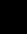 EXECUTION VERSION SERVICE AGREEMENT NO. 2590 2.2 	The foregoing notwithstanding, in the event that an Interconnection Agreement is filed with FERC during the term of this Agreement, (i) upon the date FERC accepts 
such Interconnection Agreement (the “FERC IA Acceptance Date”), the Company 
shall have no further obligation to perform any Work under this Agreement (any 
Work not completed hereunder to be performed subject to, and in accordance with, 
the terms and conditions of such Interconnection Agreement to the  extent 
contemplated therein), and (ii) this Agreement shall terminate upon final payment 
by Developer of all Company Reimbursable Costs incurred during the term of this 
Agreement. 3.0	Scope of Work3.1	The Company’s scope of work is set forth in Exhibit A of this Agreement, attachedhereto and incorporated herein by reference	(the	“Company Work”).  ThisAgreement does not provide for, and the Company Work shall not include provision of generation interconnection service or transmission service. 3.2 	The Company shall use commercially reasonable efforts to perform the Company Work in accordance with Good Utility Practice.  Prior to the expiration of one (1) 
year following completion of the Company Work, Developer shall have the right 
to notify the Company in writing of the need for correction of defective Company 
Work that does not meet the standard of this Section 3.2 (each, a “Defect Notice”), 
provided, however, that, the fact that Company Work is not useful, or must be re-
performed, in whole or in part, as contemplated by Section 3.1, shall not be deemed 
to constitute a defect in such Company Work.  If the Company Work is defective 
within the meaning of the prior sentence, then, following its receipt of a timely 
Defect Notice with respect thereto, the Company shall promptly correct, repair or 
replace such defective Company Work, as appropriate, provided, that, Company 
shall not have any obligation to correct, repair or replace such defective Company 
Work unless the defect in the Company Work has (or is reasonably likely to have) 
a material adverse impact on implementation of the Transmission Project.  The 
remedy set forth in this Section is the sole and exclusive remedy granted or 
available to Developer for any failure of the Company to meet the performance 
standards or requirements set forth in this Agreement. 3.3 	Subject to the terms of this Agreement, Developer shall use reasonable efforts to perform the actions described in Exhibit B attached to this Agreement 	(the “Developer Required Actions”).  All of the Developer Required Actions shall be performed at Developer’s sole cost and expense. 3.4 	Each Party shall reasonably cooperate and coordinate with the other Party, and with such other Party’s contractors, subcontractors and representatives, as needed to facilitate the Company Wor Transco and NMPC Reimbursement Agreement - December 2020 EXECUTION VERSION SERVICE AGREEMENT NO. 2590 4.0	Changes in the Work4.1	Subject to Section 4.2, below, (a) any requests for material additions, modifications,or changes to the Work shall be communicated in writing by the Party making the 
request, and (b) if the Parties mutually agree to such addition, modification, or 
change to the applicable Work, such agreement shall be set forth in a written 
document signed by both Parties specifying such addition, modification or change. 
Any additional costs arising from such addition, modification or change to the 
Work shall be paid by Developer as part of Company Reimbursable Costs. 4.2 	The foregoing notwithstanding, the Company is not required to obtain the consent or agreement of Developer for any change to the Company Work if such change is 
made in order to comply with any Applicable Requirement(s), Good Utility 
Practice, the Company’s applicable standards, specifications, requirements and 
practices, or to enable Company’s utility facilities to continue, commence or 
recommence commercial operations in accordance with all applicable legal and 
regulatory requirements and all applicable codes and standards; provided, however, 
that the Company shall notify Developer of such change to the Company Work as 
soon as reasonably practicable after the Company determines that the change is 
necessary to comply with any Applicable Requirement(s), Good Utility Practice, 
the Company’s applicable standards, specifications, requirements and practices, or 
to enable Company’s utility facilities to continue, commence or recommence 
commercial operations in accordance with all applicable legal and regulatory 
requirements and all applicable codes and standards.  Any additional costs arising 
from such change shall be paid by Developer as part of Company Reimbursable 
Costs. 5.0	Performance; Conditions to Proceed5.1	If Company Work is performed outside of normal working hours, Developer shallbe responsible for paying all actual costs incurred in connection therewith, 
including, without limitation, applicable overtime costs, as part of Company 
Reimbursable Costs.  For the avoidance of doubt: in no event shall the Company 
be obligated or required to perform Company Work outside of normal working 
hours if the Company determines, in its sole discretion, that such performance 
would be unreasonable, unsafe or otherwise not in compliance with Good Utility 
Practice. 5.2 	Neither Party shall be liable for failure to meet any estimated, projected, preliminary, milestone or other schedule in connection with this Agreement or the Transmission Project. 5.3	Commencement of Company Work.	The Company will proceed with theCompany  Work  promptly  following  the  Company’s  receipt  of  the  Initial Prepayment (as defined below). Transco and NMPC Reimbursement Agreement - December 2020 EXECUTION VERSION SERVICE AGREEMENT NO. 2590 5.4 	Procurement Commencement.  Anything in this Agreement to the contrary notwithstanding,  the  Company shall not be obligated to proceed with any 
procurement in connection with the Company Work unless and until all Additional 
Prepayments and all Company Reimbursable Costs invoiced to date have been paid 
in full to the Company and, if applicable, Company has received any required 
Notice to Proceed from Developer as contemplated by Section 7.3 of this Agreement. 5.5 	Construction Commencement.  Anything in this Agreement to the contrary notwithstanding, Company shall not be obligated to proceed with any Construction Activities in connection with the Company Work unless and until all of the following conditions have been satisfied: (i) 	all Required Approvals for the Company Work have been received, are in form and substance satisfactory to the Parties, have become 
final and non-appealable and commencement of such construction 
is permitted under the terms and conditions of such Required 
Approvals; (ii) 	all Additional Prepayments and all Company Reimbursable Costs invoiced to date have been paid in full to Company; and (iii) 	if applicable, Company has received any required Notice to Proceed from Developer as contemplated by Section 7.3 of this Agreement. 5.6 	Company Work Cost Reports.  Company agrees to provide written reports (“Company Work Cost Reports”) to Developer on a semi-annual basis, due each 
July 15 and January 15.  Each Company Work Cost Report shall include the 
following information with respect to the preceding six-month period: (i) a summary of Company Reimbursable Costs incurred during such period, (ii) a 
statement of the hours of Company Work furnished during such period, (iii) a 
listing of average hourly labor rates, and (iv) a reasonably detailed description of 
the tasks performed by Company (or its Affiliates) for the Company Work during 
such period. 6.0	Representations and Warranties6.1	Each Party represents and warrants to the other that it has the requisite capacity andauthority to enter into this Agreement and, subject to receipt of all Required 
Approvals as contemplated by Section 18.1, if any, fulfill its obligations hereunder, 
that the execution and delivery by it of this Agreement and the performance by it 
of its obligations hereunder have been duly authorized by all requisite corporate 
action, that this document is legal, valid and enforceable to the best of its 
knowledge, and that, subject to receipt of all Required Approvals as contemplated 
by Section 18.1, if any, and compliance with all Applicable Requirements, the 
entering into this Agreement and the fulfillment of its obligations hereunder does 
not contravene any law, statute or contractual obligation of the Party giving the 
representation or warranty. Transco and NMPC Reimbursement Agreement - December 2020 EXECUTION VERSION SERVICE AGREEMENT NO. 2590 6.2 	Each Party represents and warrants to the other that no suit, action or arbitration, or legal, administrative or other proceeding is pending or has, to the best of its knowledge, been threatened against the representing Party that would have a material adverse effect on the validity or enforceability of this Agreement or the ability of the representing Party to fulfill its obligations hereunder. 7.0	Developer   Obligation   to   Pay   Company   Reimbursable   Costs;   AdditionalPrepayments; Invoicing; Taxes7.1 	Developer shall pay or reimburse the Company for all Company Reimbursable Costs actually incurred by the Company and/or its Affiliates.  Any estimates provided under or in connection with this Agreement or the Company Work (including, without limitation, the Initial Prepayment) shall not limit Developer’s obligation to pay the Company for all Company Reimbursable Costs actually incurred by the Company and/or its Affiliates. 7.2 	Developer shall provide the Company with a prepayment of $5,713,536 (“Initial Prepayment”), such amount representing the Company’s current estimate of the total amount of Company Reimbursable Costs to perform the Company Work. Subject to Section 7.1, the Company currently estimates that (i) the Company Reimbursable Costs to perform the Construction Activities component of the Company Work is anticipated to total approximately $4,713,536, and (ii) the Company Reimbursable costs to perform the rest of the Company Work is anticipated to total approximately $1,000,000. The Company acknowledges that it is has received $1,000,000 from the Developer in partial payment of the Initial Prepayment.  The Company has invoiced Developer $75,000 pursuant to the First Amendment and shall invoice Developer for the remaining balance of the Initial Prepayment; Developer shall pay such amounts to Company within thirty (30) Days of the applicable invoice due date. 7.3 	If, during the performance of the Company Work, Company determines that one or more additional prepayments are required for the Company Work, Company may, 
but is not required to, request additional prepayment (each, an “Additional Prepayment”) from Developer; any such requests will be in writing and be 
accompanied by a reasonably itemized invoice.  If an Additional Prepayment is 
requested and is not received from Developer on or before the date specified in the 
applicable request, or if no date is specified, within 30 days of receipt of such 
written request (each, an “Additional Prepayment Payment Date”), Company may 
(but shall not be obligated to) suspend work (including, without limitation, halting 
any planned procurement or construction activities related to such requested 
Additional Prepayment) upon the depletion of the Initial Prepayment and any other 
Additional Prepayments made by Developer hereunder to date, as applicable.  Upon 
Company’s receipt of the Additional Prepayment from Developer (such Additional 
Prepayment to be additional to the Initial Prepayment and any other prepayments 
made by Developer to date), Company will recommence performance of the 
Company Work.   In the event that Developer does not pay any requested Transco and NMPC Reimbursement Agreement - December 2020 EXECUTION VERSION SERVICE AGREEMENT NO. 2590 Additional Prepayment in full on or before ninety 	(90) Days following the applicable Additional Prepayment Payment Date, this Agreement, at Company’s 
election, shall be deemed terminated for convenience by Developer.   Company 
shall provide written notice to Developer (“Threshold Notice”) when the total 
Company Reimbursable Costs are estimated to have reached $8,570,304.  Upon 
issuance of the Threshold Notice, Company shall suspend performance of the 
Company Work pending Company’s receipt of a Notice to Proceed (as defined 
below).  Following Developer’s receipt of the Threshold Notice, Company and 
Developer shall consult and Developer shall determine whether it wishes to (a) 
deliver an unconditional written direction to Company to continue performance of 
the Company Work (“Notice to Proceed”) or (b) terminate this Agreement for 
convenience by delivering a written notice thereof to Company (“Convenience 
Termination Notice”).  Following Company’s receipt of a Notice to Proceed signed 
by  an  authorized  representative  of  Developer,  Company  will  recommence 
performance of the Company Work in accordance with and subject to the terms and 
conditions of this Agreement.  In the event that Developer does not deliver either a 
Notice to Proceed or a Convenience Termination Notice on or before ninety (90) 
Days following the date of the Threshold Notice, this Agreement, at Company’s 
election, shall be deemed terminated for convenience by Developer.   Any costs or 
expenses incurred by Company as the result of any suspension of Company Work 
contemplated by this Section 7.3, including, without limitation,  demobilization and 
remobilization costs, shall be included in the Company Reimbursable Costs to be 
reimbursed by Developer.  Any termination of this Agreement contemplated by this 
Section 7.3 shall be subject to Sections 21.3 and 21.4 of this Agreement. 7.4 	Company may elect, in its sole discretion, to continue performance hereunder after the depletion of any prepayments, as described in Sections 7.2 and 7.3 herein, and 
invoice Developer at a later date.  Except as otherwise expressly provided for in 
this Agreement, all invoices shall be due and payable thirty (30) Days from receipt 
of such invoice.  If any undisputed payment due to Company under this Agreement 
is not made when due, or if any unpaid disputed payment is later determined to 
have been due and payable, Developer shall pay Company interest on the unpaid 
amount in accordance with Section 9.1 of this Agreement.  In addition to any other 
rights and remedies available to Company, if (i) any payment due from Developer 
under this Agreement (including, without limitation, any Additional Prepayment) 
is not received within five (5) Days after the applicable invoice due date (except to 
the extent such payment has been previously disputed by Developer in good faith 
and in compliance with the last sentence of this Section 7.4.), or (ii) at any time, the 
total invoiced payment amounts disputed and remaining unpaid by Developer 
hereunder exceed $100,000 in aggregate amount, Company may suspend any or all 
Company Work pending receipt of all amounts due from Developer; any such 
suspension shall be without recourse or liability to Company.  If Developer 
disputes, in good faith, any payment amount invoiced hereunder, Developer shall (i) timely pay the undisputed portion of such payment amount in accordance with 
the terms of this Agreement, and (ii) provide written notice to Company with 
respect to the disputed portion of such payment amount, such notice shall (x) be 
provided to Company prior to the date such disputed payment is otherwise due Transco and NMPC Reimbursement Agreement - December 2020 EXECUTION VERSION SERVICE AGREEMENT NO. 2590 under this Agreement and 	(y) contain a reasonably detailed explanation of Developer’s basis for disputing the payment.  If the unpaid disputed amount is later 
determined to have been due and payable hereunder, any costs or expenses incurred 
by Company as the result of any related suspension of Company Work under this 
Section, including, without limitation, demobilization and remobilization costs, 
shall be included in the Company Reimbursable Costs to be reimbursed by 
Developer. 7.5 	If Developer claims exemption from sales tax, Developer agrees to provide Company with an appropriate, current and valid tax exemption certificate, in form 
and substance satisfactory to the Company, relieving the Company from any 
obligation  to  collect  sales  taxes  from  Developer ("Sales  Tax  Exemption Certificate").  During the term of this Agreement, Developer shall promptly provide 
the Company with any modifications, revisions or updates to the Sales Tax 
Exemption Certificate or to Developer's exemption status.  If Developer fails to 
provide an acceptable Sales Tax Exemption Certificate for a particular transaction, 
the Company shall add the sales tax to the applicable invoice to be paid by 
Developer. 7.6 	If the FERC IA Acceptance Date occurs before the Initial Prepayment or any Additional Prepayment has been fully used to reimburse for Company Work 
performed by the Company under this Agreement, the Company shall be authorized 
to apply the remaining balance of the Initial Prepayment and/or any Additional 
Prepayments  to  invoices  charged  to  Developer  under  the  Interconnection 
Agreement.  The Company shall adjust the security to be provided under the 
Interconnection Agreement to reflect the Initial Prepayment and any Additional 
Prepayments received by the Company under this Agreement.  Anything in this 
Agreement to the contrary notwithstanding, this Section 7.6 shall survive the 
termination of this Agreement if this Agreement is terminated pursuant to Section 2.2 hereof. 7.7	Company’s invoices to Developer for all sums owed under this Agreement shall besent to the individual and address specified below, or to such other individual andaddress as Developer may designate, from time to time, by written notice to theCompany:Name:	Robert CasoAddress:	Central Hudson Gas & Electric Corp.284 South Avenue Poughkeepsie, NY 12601 Robert.Caso@NYTransco.com 7.8 	At any time during the term of this Agreement, Developer may request, in writing, from Company a reconciliation of the Company Reimbursable Costs incurred by 
Company as of the date Company receives written notice of the request.  Company 
shall provide the reconciliation within thirty (30) Days of receiving such request. Transco and NMPC Reimbursement Agreement - December 2020 EXECUTION VERSION SERVICE AGREEMENT NO. 2590 7.9	All payments made under this Agreement shall be made in immediately availablefunds.Unless otherwise directed by the Company, payments to the Company shall be made by wire transfer to: Wire Payment: JP Morgan Chase ABA# 021000021 Account#:  777149642 Unless otherwise directed by Developer, payments to Developer shall be made by 
	wire transfer to: Bank:  JP Morgan Chase 
ABA#:  021000021 Account #:	6656532968.0	Final Payment8.1	Within one hundred and eighty (180) Days following the earlier of (i) thecompletion  of  the  Company  Work, 	(ii)  the  effective  early  termination  or cancellation date of this Agreement in accordance with any of the provisions hereof, 
and (iii) the FERC IA Acceptance Date, the Company shall perform an overall 
reconciliation of the total of all Company Reimbursable Costs to the invoiced costs 
previously paid to Company by Developer under this Agreement (“Total Payments 
Made”). If the total of all Company Reimbursable Costs actually incurred is greater 
than the Total Payments Made, the Company shall provide a final invoice to 
Developer for the balance due to the Company under this Agreement (the “Balance 
Amount”).  If the Total Payments Made is greater than the total of all Company 
Reimbursable Costs actually incurred, Company shall reimburse the difference to 
Developer (“Refund Amount”) or, if applicable, may apply the Refund Amount as 
contemplated in Section 7.6 of this Agreement.  The Refund Amount or Balance 
Amount, as applicable, shall be due and payable upon final reconciliation but no 
later than sixty (60) Days after such reconciliation.  Any portion of the Balance 
Amount or Refund Amount, as applicable, remaining unpaid after that time shall 
be subject to interest as calculated pursuant to Section 9.1 of this Agreement. 9.0	Interest on Overdue Amounts9.1	If any payment due under this Agreement is not made when due, the Party obligatedto make such payment shall pay to the other Party interest on the unpaid amount 
calculated in accordance with Section 35.19a of the FERC’s regulations (18 C.F.R. 35.19a) from and including the due date until payment is made in full. Transco and NMPC Reimbursement Agreement - December 2020 EXECUTION VERSION SERVICE AGREEMENT NO. 2590 10.0	Project Managers; Meetings10.1	Promptly following the Effective Date, each Party shall designate a ProjectManager responsible for coordinating the Party’s Work and shall provide the other 
Party with a written notice containing the name and contact information of such 
Project Manager (“Project Manager”).  In no event shall any Project Manager be 
authorized to amend or modify the provisions of this Agreement.  Each Party may 
change its Project Manager, from time to time, by written notice to the other Party. 10.2    Each Party’s Project Manager shall attend Project meetings at times and places 
	mutually agreed to by the Parties. 11.0	Disclaimer of Warranties, Representations and Guarantees11.1	DEVELOPER ACKNOWLEDGES THAT THE COMPANY IS NOT IN THEBUSINESS OF PERFORMING DESIGN, ENGINEERING,  PROCUREMENT, 
OR CONSTRUCTION SERVICES FOR PROFIT AND IS NOT RECEIVING 
ANY FEE OR PROFIT (AS CONTRASTED WITH COST REIMBURSEMENT) 
FOR ITS PERFORMANCE UNDER OR IN CONNECTION WITH THIS 
AGREEMENT.  THE EXCLUSIVE REMEDY GRANTED TO DEVELOPER 
FOR   ANY   ALLEGED   FAILURE   OF   COMPANY   TO   MEET   THE 
PERFORMANCE STANDARDS OR REQUIREMENTS CONTAINED IN THIS 
AGREEMENT IS AS SET FORTH IN SECTION 3.2.  COMPANY MAKES NO 
WARRANTIES, REPRESENTATIONS, OR GUARANTEES IN CONNECTION 
WITH  THIS  AGREEMENT,  THE  TRANSMISSION  PROJECT, OR ANY 
COMPANY  WORK,  WHETHER  WRITTEN  OR  ORAL,  STATUTORY, 
EXPRESS  OR  IMPLIED,  INCLUDING,  WITHOUT  LIMITATION,  THE 
IMPLIED WARRANTIES OF MERCHANTABILITY AND FITNESS FOR A 
PARTICULAR PURPOSE, ALL OF WHICH ARE HEREBY EXPRESSLY 
EXCLUDED AND DISCLAIMED. 11.2 	Notwithstanding any other provision of this Agreement, this Article shall survive the termination, cancellation, completion or expiration of this Agreement. 12.0 	Liability and Indemnification 12.1     To the fullest extent permitted by applicable law (including, without limitation,  the 
	applicable provisions of any governing federal or state tariff), Developer shall 
	indemnify and hold harmless, and at Company’s option, defend Company, its 
	parents and Affiliates and their respective officers, directors, members, managers, 
	partners,  employees,  servants, agents,  contractors  and  representatives (each, individually, an “Indemnified Party” and, collectively, the “Indemnified Parties”), 
from and against any and all liabilities, damages, losses, costs, expenses (including, 
without limitation, any and all reasonable attorneys' fees and disbursements), 
causes of action, suits, liens, claims, damages, penalties, obligations, demands or 
judgments of any nature, including, without limitation, for death, personal injury 
and property damage, for economic damage, and for claims brought by third parties Transco and NMPC Reimbursement Agreement - December 2020 EXECUTION VERSION SERVICE AGREEMENT NO. 2590 for  personal  injury,  property  damage  or  other  damages,  incurred  by  any 
Indemnified Party to the extent arising out of or in connection with this Agreement, 
the Project, or any Work (collectively, “Damages”), except to the extent such 
Damages are directly caused by the gross negligence, intentional misconduct or 
unlawful act of the Indemnified Party as determined by a court of competent final 
jurisdiction. 12.2 	Without limiting the foregoing, Developer shall protect, indemnify and hold harmless the Company and its Affiliates from and against the cost consequences of any tax liability imposed against or on Company and/or its Affiliates (including, without limitation, the costs consequences of any tax liabilities resulting from a change in applicable law or from an audit determination by the IRS) as the result of or attributable to payments, and/or real or personal property transfers, made in connection with this Agreement, as well as any related interest and penalties, other than interest and penalties attributable to any delay directly caused by Company or the applicable Company Affiliate. 12.3 	To the fullest extent permitted by applicable law, the Company’s total cumulative liability for all claims of any kind, whether based upon contract, tort (including negligence and strict liability), or otherwise, for any loss, injury, or damage connected with, or resulting from, this Agreement, the Project or the Work, shall not exceed the aggregate amount of all payments (including the Initial Prepayment and any Additional Prepayments) made to Company by Developer as Company Reimbursable Costs under this Agreement. 12.4     Subject to the obligations set forth in Sections 12.1 and 12.2, neither Party shall be 
	liable to the other Party for consequential, indirect, special, incidental, multiple, or 
	punitive damages (including, without limitation, attorneys’ fees or litigation costs) 
	in connection with or related to this Agreement, including, without limitation, 
	damage claims based on causes of action for breach of contract, tort (including 
	negligence), or any other theory of recovery, whether or not (i) such damages were 
	reasonably foreseeable or (ii) the Parties were advised or aware that such damages 
	might be incurred. 12.5 	Subject to the obligations set forth in Sections 12.1 and 12.2, neither Party shall be liable to the other Party for claims or damages in connection with or related to this 
Agreement for lost profits, delays, loss of use, business interruption, or claims of 
customers, whether such claims are categorized as direct or consequential damages, 
or whatever the theory of recovery, and whether or not (i) such damages were 
reasonably foreseeable or (ii) the Parties were advised or aware that such damages 
might be incurred. Transco and NMPC Reimbursement Agreement - December 2020 EXECUTION VERSION SERVICE AGREEMENT NO. 2590 12.6 	Anything in this Agreement to the contrary notwithstanding, neither Party shall be responsible for any failure or inability to perform hereunder to the extent such failure or inability is caused by the acts or omissions of the other Party (including any contractor of such Party or any person or entity for whom such Party is legally responsible) or of any third party (other than a subcontractor of the Party that is unable or failing to perform hereunder). For the avoidance of doubt:  Company shall have no responsibility or liability under 
this Agreement for any delay in performance or nonperformance to the extent such 
delay in performance or nonperformance is caused by or as a result of (a) the 
inability or failure of Developer or its contractors to cooperate or to perform any 
tasks or responsibilities contemplated to be performed or undertaken by Developer 
under this Agreement (including, without limitation, the Developer Required 
Actions), (b) subject to Article 23.0, any Force Majeure Event, (c) the inability or 
failure of Developer and Company to reach agreement on any matter requiring their 
mutual agreement under the terms of this Agreement, (d) any valid order or ruling 
by any governmental agency or authority having jurisdiction over the subject matter 
of this Agreement, or (e) suspension of Work during such times as may be 
reasonably required to minimize or avoid risks to utility system reliability in 
accordance with Good Utility Practice. 12.7 	Anything in this Agreement to the contrary notwithstanding, if any Party’s liability in connection with this Agreement is limited or capped pursuant to any applicable law, statute, rule or regulation, then the other Party hereto shall be entitled to elect an identical liability limitation and/or cap as if such law, statute, rule or regulation were applicable to such Party.  The obligations under this Article shall not be limited in any way by any limitation on Developer’s insurance. 12.8	Notwithstanding any other provision of this Agreement, this Article shall survivethe termination, cancellation, completion or expiration of this Agreement.13.0	Insurance; Employee and Contractor Claims13.1	Prior to the commencement of any Company Work and during the term of theAgreement, the Company, at its own cost and expense, shall procure and maintain insurance in form and amounts set forth in Exhibit C of this Agreement, or the Company may elect to self-insure one or more of the insurance coverage amounts set forth in Exhibit C of this Agreement. 13.2 	Prior to the commencement of any Work  and during the term of the Agreement, the Developer, at its own cost and expense, shall procure and maintain insurance in form and amounts set forth in Exhibit C of this Agreement, or Developer may elect to self-insure one or more of such coverage amounts to the extent authorized or licensed to do so under the applicable laws of the State of New York, provided, that, the Developer provides written notice of any such election to the Company prior to the commencement of any Work under this Agreement. Transco and NMPC Reimbursement Agreement - December 2020 EXECUTION VERSION SERVICE AGREEMENT NO. 2590 13.3 	Unless such Party elects to self-insure in accordance with Section 13.1 or Section 13.2 hereof, as applicable, each Party shall have its insurer furnish to the other Party 
certificates of insurance, on forms approved by the Insurance Commissioner of the 
State of New York, evidencing the insurance coverage required by this Article, such 
certificates to be provided prior to the commencement of any Work under this 
Agreement. 13.4     Each Party shall be separately responsible for insuring its own property and 
	operations. 13.5 	Anything in this Agreement to the contrary notwithstanding, each Party shall be solely responsible for the claims of its respective employees and contractors against 
such Party and shall release, defend, and indemnify the other Party, its Affiliates, 
and their respective officers, directors, employees, and representatives, from and 
against such claims. Notwithstanding any other provision of this Agreement, this 
Section shall survive the termination, cancellation, completion or expiration of this 
Agreement. 14.0	Assignment and Subcontracting14.1	The Company may assign this Agreement, or any part thereof, to any of itsAffiliates provided such assignee Affiliate agrees in writing to be bound by the 
terms and conditions of this Agreement.   Each Party has the right to subcontract 
some or all of the work to be performed by such Party under the terms of this 
Agreement.  Each Party may also use the services of its Affiliates in connection 
with its performance under this Agreement.  Developer agrees that the reasonable 
costs and expenses of such Affiliates or contractors charged to or incurred by 
Company shall be paid by Developer as part of the Company Reimbursable Costs. 15.0	Independent Contractor; No Partnership; No Agency; No Utility Services15.1	Company and Developer shall be independent contractors.  This Agreement shallnot be interpreted or construed to create an association, joint venture, agency 
relationship, or partnership between the Parties or to impose any partnership 
obligation or partnership liability upon any Party.  No Party shall have any right, 
power or authority to enter into any agreement or undertaking for, or act on behalf 
of, or to act as or be an agent or representative of, or to otherwise bind, the other 
Party.  This Agreement is not an agreement to provide or take utility services of 
any  kind,  including,  without  limitation,  interconnection  or  other  electric 
transmission services. 16.0	[Reserved]17.0	SafetyTransco and NMPC Reimbursement Agreement - December 2020 EXECUTION VERSION SERVICE AGREEMENT NO. 2590 17.1 	Each Party shall be solely responsible for the safety and supervision of its own employees, representatives and contractors involved with its Work or any other 
activities contemplated by this Agreement.  In connection with the performance 
contemplated  by  this  Agreement,  each  Party  shall,  and  shall  require  its 
representatives, contractors, and employees to, comply with all applicable Federal, 
state and local health and safety requirements, rules, regulations, laws and 
ordinances, including without limitation, the safety regulations adopted under the 
Occupational Safety and Health Act of 1970 (“OSHA”), as amended from time to 
time. During the term of this Agreement, the Party owning or controlling the 
applicable property or facilities shall have the authority to suspend the other Party’s 
access, work or operations in and around such property or facilities in connection 
with any performance under this Agreement if, in its sole judgment, at any time 
hazardous conditions arise or any unsafe practices are being followed by the other 
Party’s employees, agents, representatives or contractors in connection with any 
such performance. 18.0	Required Approvals18.1	Subject to Section 23.3 of this Agreement, the obligations of each Party to performits respective Work under this Agreement are expressly contingent upon (i) each 
Party  receiving  all  licenses,  permits,  permissions,  certificates,  approvals, 
authorizations, consents, franchises and releases from any local, state, or federal 
regulatory agency or other governmental agency or authority (which shall include 
the FERC and may also include, without limitation and as applicable, the NYPSC), 
and from any other third party that may be required for such Party in connection 
with the performance of such Party’s obligations under or in connection with this 
Agreement (the “Required Approvals”), (ii) each Required Approval being granted 
without the imposition of any modification or condition of the terms of this 
Agreement or the subject transactions, unless such modification(s) or condition(s) 
are agreed to by both Parties in their respective sole discretion, and (iii) all 
applicable appeal periods with respect to the Required Approvals having expired 
without any appeal having been made or, if such an appeal has been made, a full, 
final and non-appealable determination having been made regarding same by a 
court or other administrative body of competent jurisdiction, which determination 
disposes of or otherwise resolves such appeal (or appeals) to the satisfaction of both 
Parties in their respective sole discretion.  Each Party represents that, as of the 
Effective Date, it is not aware of any Required Approvals that will need to be 
obtained for such Party to perform its obligations under this Agreement. Transco and NMPC Reimbursement Agreement - December 2020 EXECUTION VERSION SERVICE AGREEMENT NO. 2590 18.2 	Subject to Section 23.3 of this Agreement, if any application or request is made in connection with seeking any Required Approval and is denied, or is granted in a 
form, or subject to conditions, that either Party rejects, in its sole discretion, as 
unacceptable, this Agreement shall terminate as of the date that a Party notifies the 
other Party of such denial or rejection, in which event the obligations of the Parties 
under this Agreement shall cease as of such date and this Agreement shall 
terminate, subject to Developer’s obligation to pay Company in accordance with 
the terms of this Agreement (including, without limitation, Sections 21.3 and 21.4 
hereof) for all Company Reimbursable Costs.  For the avoidance of doubt:  all of 
the Company’s actual costs in connection with seeking any Required Approvals 
shall also be included within the meaning of the term Company Reimbursable Costs 
and shall be paid for by Developer. 19.0	[Reserved]20.0	[Reserved]21.0	Right to Terminate Agreement; Remedies21.1 	If either Party (the “Breaching Party”) (a) fails to pay any amount when due under the terms of this Agreement or fails to comply with or perform, in any material 
respect, any of the other terms or conditions of this Agreement;  (b) sells or transfers 
all or substantially all of its assets; (c) enters into any voluntary or involuntary 
bankruptcy proceeding or receivership; or (d) makes a general assignment for the 
benefit of its creditors, then the other Party (the “Non-Breaching Party”) shall have 
the right, without prejudice to any other right or remedy and after giving five (5) 
Days’ written prior notice to the Breaching Party and a reasonable opportunity for 
cure (not to exceed thirty (30) Days in the case of a failure to pay amounts when 
due), to terminate this Agreement, subject to Sections 21.3 and 21.4 of this 
Agreement.   Subject to compliance with Section 22.1 of this Agreement, if 
applicable, the Non-Breaching Party shall also have the right to pursue any and all 
rights it may have against the Breaching Party under applicable law, subject to other 
applicable terms and conditions of this Agreement (including, without limitation, 
any applicable limitations on liability contained herein). 21.2 	Subject to Sections 21.3 and 21.4 of this Agreement, this Agreement may also be terminated upon prior written notice (i) by Company in the event that Company 
Work under this Agreement is suspended or delayed for a period exceeding sixty (60) consecutive days as the result of any continuing dispute between the Parties, 
or (ii) under the circumstances contemplated by, and in accordance with, Section 18.2 or Section 26.2 of this Agreement. 21.3 	In the event of any early termination or cancellation of the Company Work or this Agreement as contemplated by any provision of this Agreement, each Party shall 
discontinue its performance hereunder to the extent feasible and make every 
reasonable effort to procure cancellation of existing commitments, orders and 
contracts relating to its Work upon terms that are reasonably expected to minimize Transco and NMPC Reimbursement Agreement - December 2020 EXECUTION VERSION SERVICE AGREEMENT NO. 2590 all associated costs, provided, however, that nothing herein will restrict Company’s 
ability to complete aspects of the Company Work that Company must reasonably 
complete in order to return its facilities and its property to a configuration in 
compliance with Good Utility Practice and all Applicable Requirements and to 
enable such facilities to   continue, commence or recommence commercial 
operations. 21.4 	(a) 	Subject to Section 21.4(b) below, in the event of any early termination or cancellation of the Company Work or this Agreement as contemplated by any 
provision of this Agreement, Company shall apply any unused monies available 
from the Initial Prepayment or any Additional Prepayments to reimburse itself, and, 
to the extent such Initial Prepayment or any Additional Prepayments have been 
depleted, Company shall invoice Developer, and Developer agrees to pay, for the 
following: (i) 	all Company Reimbursable Costs for Company Work performed on or before the effective date of termination or cancellation; (ii) 	all other Company Reimbursable Costs incurred by Company and/or its 
Affiliates in connection with the Company Work prior to the effective date of 
termination  or cancellation, including, without  limitation,  for  materials, 
equipment, tools, construction equipment and machinery, engineering and 
other items, assets or services which cannot reasonably be avoided, mitigated 
or cancelled; (iii)   all Company Reimbursable Costs incurred to unwind Company Work 
that was performed prior to the effective date of termination or cancellation to 
the  extent  reasonably  necessary  to  return  Company’s  facilities  to  a 
configuration in compliance with Good Utility Practice and all Applicable 
Requirements; (iv)   all Company Reimbursable Costs arising from cancellation costs relating to orders or contracts entered into in connection with the Company Work prior to the effective date of termination or cancellation; and (v)    all Company Reimbursable Costs arising from demobilization expenses incurred by Company and/or its Affiliates which cannot be reasonably avoided or mitigated. (b)	To the extent that any uninstalled equipment procured or ordered hereunderas part of the Company Work cannot be reasonably cancelled	(the	“Non-Cancellable Equipment”), Company may elect: (i) 	to take title to the Non-Cancellable Equipment, in which event Company shall refund or credit the Developer, as applicable, for any 
amounts paid by the Developer as Company Reimbursable Costs for Transco and NMPC Reimbursement Agreement - December 2020 EXECUTION VERSION SERVICE AGREEMENT NO. 2590 the Non-Cancellable Equipment and shall pay the cost of delivery of such Non-Cancellable Equipment; or (ii) 	to transfer title to and deliver the Non-Cancellable Equipment to Developer, in which event the Developer shall pay, as part of 
Company Reimbursable Costs, any unpaid balance with respect to 
the Non-Cancellable Equipment and the cost of delivery of the Non-
Cancellable Equipment, such transfer to be on an ‘as is’ basis, 
without  warranty  from  or  recourse  to  Company,  and  to  be 
implemented pursuant to  a  mutually acceptable  Bill of  Sale 
containing terms and conditions consistent with such an ‘as is’ 
transfer. For the avoidance of doubt:  installed equipment and/or materials shall not be subject to this subparagraph (b) and the full cost thereof shall be reimbursed by Developer in accordance with Section 21.4(a). 22.0	Dispute Resolution22.1  Any dispute arising under this Agreement shall be the subject of good-faith 
	negotiations between the Parties.  Following the occurrence of a dispute, each Party 
	shall designate one or more representatives with the authority to negotiate the 
	particular matter in dispute for the purpose of participating in such negotiations. 
	Unless a Party identifies exigent circumstances reasonably requiring expedited 
	resolution of the dispute by a court or agency with jurisdiction over the dispute, any 
	dispute that is not resolved through good-faith negotiations after a negotiation 
	period of not less than thirty (30) Days may be submitted by either Party for 
	resolution to a court or to an agency with jurisdiction over the dispute. 
	Notwithstanding the foregoing, any dispute arising under this Agreement may be 
	submitted to non-binding arbitration or any other form of alternative dispute 
	resolution upon the written agreement of both Parties to participate in such an 
	alternative dispute resolution process. 23.0	Force Majeure23.1	A “Force Majeure Event” shall include fire, flood, windstorm, adverse weatherconditions, emergencies, explosion, terrorism, riot, war, sabotage, pandemics 
epidemics, or other infectious disease outbreaks or public health emergencies that 
reasonably warrant or result in quarantines or other related employee or contractor 
restrictions, acts of God, strikes or labor slow-downs, court injunction or order, 
federal and/or state law or regulation, delays by governmental authorities in 
approving regulatory, license and/or permit requests necessary in connection with 
the Company Work or the Developer Required Actions, order by any federal or 
state regulatory agency, or other causes, conditions or circumstances beyond the 
affected Party’s reasonable control.  Without limiting the foregoing, a “Force 
Majeure Event” shall also include unavailability of personnel, equipment, supplies, Transco and NMPC Reimbursement Agreement - December 2020 EXECUTION VERSION SERVICE AGREEMENT NO. 2590 or other resources (“Resources”) due to diversion of such Resources for other 
utility-related duties in connection with an emergency or other similar contingency, 
including, without limitation, storms or other adverse weather conditions.  For the 
avoidance of doubt, a Force Majeure Event shall be an event or occurrence that 
impairs the ability of the Party claiming such Force Majeure Event to perform its 
obligations hereunder.  The Parties specifically recognize that neither Party’s 
ability to perform its obligations under this Agreement is currently impaired by any 
Force Majeure Event as of the Effective Date of this Agreement.  A Force Majeure 
Event shall not include acts of negligence or intentional wrongdoing by the Party 
claiming such Force Majeure Event. If a Force Majeure Event should occur and impair the ability of either or both 
Parties to perform its, or their, respective, obligations hereunder, then, to the extent 
affected by such Force Majeure Event, the performance of this Agreement, with the 
exception of payment obligations, shall be suspended for the duration of such Force 
Majeure Event. The Party claiming such Force Majeure Event shall give written 
notice to the other Party within three (3) Days after such claiming Party first 
becomes aware of such Force Majeure Event, stating, to the extent reasonably 
possible, an estimate of the expected duration of the Force Majeure Event.  The 
Party claiming such Force Majeure Event shall, to the extent reasonably within its 
power or control, use diligent efforts consistent with Good Utility Practice to end 
the related impairment of its ability to perform hereunder and to mitigate the effects 
of such Force Majeure Event.  Such Party shall resume the performance of its 
impacted obligations as soon as reasonably practicable after the end or removal of 
the applicable Force Majeure Event.  At the conclusion of a Force Majeure Event, 
the price and time for performance under this Agreement shall be adjusted as 
reasonably necessary to overcome the effect of the delay occasioned by such Force 
Majeure Event.  The foregoing notwithstanding and with the exception of payment 
obligations, if, as the direct or indirect result of any Force Majeure Event, a Party’s 
continued performance hereunder remains impaired for a period of fourteen (14) 
consecutive days following the related written notice given by such Party under this 
Section, the other Party may terminate this Agreement upon three (3) Days written 
notice to the Party claiming the Force Majeure Event; provided, however, that, 
notwithstanding any such termination, Developer shall pay the Company all of the 
Company Reimbursable Costs in accordance with Sections 21.3 and 21.4 of this 
Agreement. 23.2 	Within thirty (30) Days after the cessation of any delay occasioned by a Force Majeure Event, the affected Party shall give written notice to the other Party specifying the estimated impact of the delay. Transco and NMPC Reimbursement Agreement - December 2020 EXECUTION VERSION SERVICE AGREEMENT NO. 2590 23.3 	For the avoidance of doubt:  to the extent any Party has a payment obligation pursuant to the terms of this Agreement, such payment obligation shall not be subject to or conditioned upon such Party receiving funding or reimbursement from any third party (and any failure to secure such funding or reimbursement shall not constitute a Force Majeure Event), nor shall any such obligation be conditioned upon the other Party executing any certificates or other instruments not expressly and specifically required by the terms of this Agreement. 24.0	Compliance with Law24.1	Each Party shall comply, at all times, with all Applicable Requirements inconnection with this Agreement and performance of its Work hereunder. Such 
compliance shall include, among other things, compliance with all applicable wage 
and hour laws and regulations and all other laws and regulations dealing with or 
relating to the employment of persons, and the payment of contributions, premiums, 
and taxes required by such laws and regulations.  For the avoidance of doubt: 
neither Party shall be required to undertake or complete any action or performance 
under this Agreement that is inconsistent with such Party’s standard safety 
practices, its material and equipment specifications, its design criteria and 
construction procedures, its labor agreements, Good Utility Practice and/or any 
Applicable Requirement(s). 25.0	Proprietary and Confidential Information25.1	Each Party acknowledges that, in the course of the performance of this Agreement,it may have access to Proprietary Information of the other Party. 25.2 	GENERAL RESTRICTIONS. Upon receiving Proprietary Information, the Receiving Party) and its Representative shall keep in strict confidence and not disclose to any 
person (with the exception of the Representatives of the Receiving Party, to the 
extent each such Representative has a need to know in connection herewith) any of 
the Disclosing Party’s Proprietary Information except as otherwise provided by the 
terms  and  conditions  of  this  Agreement.    The  Receiving  Party  and  its 
Representatives shall not use such Proprietary Information except for the purposes 
identified herein without the prior written approval of the Disclosing Party.  The 
Receiving Party shall be solely liable for any breach of this Article to the extent 
caused by its Representatives.  Developer agrees that any Proprietary Information 
will be used solely for the Project or the Transmission Project and will not be used, 
either directly or indirectly, for the Developer's financial gain and/or commercial 
advantage or in violation of any applicable laws, rules or regulations. 25.3 	EXCEPTIONS. Subject to Section 25.4 hereof, the Receiving Party shall not be precluded from, nor liable for, disclosure or use of Proprietary Information that: 25.3.1   is in or enters the public domain, other than by a breach of this 
	Article; or Transco and NMPC Reimbursement Agreement - December 2020 EXECUTION VERSION SERVICE AGREEMENT NO. 2590 25.3.2 	is known to the Receiving Party or its Representatives at the time of first disclosure hereunder, or thereafter becomes known to the Receiving  Party  or  its  Representatives  subsequent  to  such disclosure without similar restrictions from a source other than the Disclosing Party, as evidenced by written records; or 25.3.3 	is  developed  by  the  Receiving  Party  or  its  Representatives independently  of  any  disclosure  under  this  Agreement,  as evidenced by written records; or 25.3.4 	is disclosed more than three (3) years after first receipt of the disclosed Proprietary Information, or three 	(3) years after the termination or expiration of this Agreement, whichever occurs later (the “Non-Disclosure Term”); or 25.3.5 	is disclosed following receipt of the Disclosing Party’s written consent to the disclosure of such Proprietary Information; or 25.3.6 	is necessary to be disclosed, in the reasonable belief of the Receiving Party or its Representatives, for public safety reasons, provided, that, Receiving Party has attempted to provide as much advance notice of the disclosure to the Disclosing Party as is practicable under the circumstances. Anything in this Article or the Agreement to the contrary notwithstanding, the 
Receiving Party or its Representative(s) may disclose Proprietary Information of 
the other Party to the extent the Receiving Party or its Representative(s) is required 
to do so by law, by a court, or by other governmental or regulatory authorities; 
provided, however, that, if permitted to do so by applicable law, the Receiving Party 
shall give the Disclosing Party written notice of any such required disclosure prior 
to such disclosure being made so that the Disclosing Party may seek a protective 
order with respect to such Proprietary Information.  Receiving Party will reasonably 
cooperate with the Disclosing Party’s efforts to obtain such protective order. 25.4 	Each Party acknowledges that information and/or data disclosed under this Agreement may include information that the Disclosing Party deems or determines 
to be “Critical Energy / Electric Infrastructure Information” consistent with applicable FERC rules and policies (“CEII”) and critical infrastructure protection 
information consistent with applicable NERC standards and procedures (“CIP”). 
Receiving Party shall, and shall cause its Representatives to, strictly comply with 
any and all laws, rules and regulations (including, without limitation, FERC and 
NERC regulations, rules, orders, standards, procedures and policies) applicable to 
any such CEII and/or CIP disclosed by or on behalf of Disclosing Party or that 
relates to any of Disclosing Party’s or Disclosing Party’s Affiliates’ facilities. Transco and NMPC Reimbursement Agreement - December 2020 EXECUTION VERSION SERVICE AGREEMENT NO. 2590 Neither the Receiving Party nor its Representatives shall divulge any such CEII or 
CIP to any person or entity, directly or indirectly, unless permitted to do so by law 
and unless the Receiving Party has first obtained, in each case, the express specific 
written consent of the Disclosing Party and any affected Affiliate of the Disclosing 
Party.  In any event, to the extent that the Receiving Party or any of its 
Representatives seeks or is ordered to submit any such CEII or CIP to FERC, a state 
regulatory agency, court or other governmental body, the Receiving Party shall, in 
addition to obtaining the Disclosing Party’s and its Affiliate’s prior written consent 
(as applicable), seek a protective order or other procedural protections to ensure 
that such information is accorded CEII or CIP status, as applicable, and is otherwise 
treated as confidential. In the case of any Proprietary Information that is CEII or CIP, Receiving Party’s 
obligations and duties under this Article shall survive until (i) the expiration of the 
Non-Disclosure Term, (ii) the date on which such CEII or CIP, as applicable, is no 
longer required to be kept confidential under applicable law, or (iii) the date as of 
which the Disclosing Party provides written notice to the Receiving Party that such 
CEII or CIP, as applicable, is no longer required to be kept confidential, whichever 
is later.  With respect to CEII and CIP, in the event of any conflict or inconsistency 
between this Section and any other term or provision of this Agreement, this 
Section shall govern in connection with such CEII and CIP, as applicable. 25.5 	Notwithstanding any provision of this Agreement to the contrary, all assets, equipment and facilities procured or constructed by or on behalf of Company, and all plans, designs, specifications, drawings and other materials and documents created or prepared by or for Company, in connection with the Work, and all title, copyright, intellectual property and other rights therein, shall be and remain the sole property of Company. 25.6	This Article shall survive any termination, expiration, completion or cancellationof this  Agreement.26.0	Effect of Applicable Requirements; Change in Law; Governing Law26.1	If and to the extent a Party is required to take, or is prevented or limited in taking,any action or performance with respect to this Agreement by any Applicable Requirement(s), such Party shall not be deemed to be in breach of this Agreement as a result of such compliance with the Applicable Requirement(s). Transco and NMPC Reimbursement Agreement - December 2020 EXECUTION VERSION SERVICE AGREEMENT NO. 2590 26.2 	If, during the term of this Agreement, the Applicable Requirements are changed or new Applicable Requirements are enacted, and such changed or new Applicable 
Requirements result in the imposition of charges or costs that are materially 
different than the terms agreed to in this Agreement as of the Effective Date, or 
makes the performance of the obligations hereunder impossible, then promptly 
following  the written request of the affected Party delivered to the other Party and 
made no later than six (6) months after the effective date of such change or addition 
to the Applicable Requirements, the Company shall suspend the Company Work 
and the Parties shall meet to negotiate in good faith such mutually acceptable 
amendments to this Agreement as the Parties determined to be necessary to fulfill 
the purposes of this Agreement and to give effect to the original intentions of the 
Parties as negotiated and agreed to herein.  In the event the Parties are unable to 
reach agreement on and execute such mutually acceptable amendments within 
thirty (30) Days following the delivery date of such written request, this Agreement 
shall be deemed to be terminated for convenience by the affected Party effective as 
of the end of such thirty (30) Day period.  Any termination of this Agreement 
contemplated by this Section 26.2 shall be subject to Sections 21.3 and 21.4 of this 
Agreement. 26.3 	This Agreement is made and shall be interpreted, construed, governed, and enforced in accordance with the laws of the State of New York without reference to such State’s conflict-of-laws doctrine, and applicable Federal law.  The Company and Developer agree to submit to the personal jurisdiction of the courts in the State of New York, or the Federal District courts in such State, as permitted by law, with respect to any matter or dispute arising out of this Agreement. 27.0	Miscellaneous27.1	NOTICES; FORM AND ADDRESS.  All notices, invoices and other communicationsfrom either Party to the other hereunder shall be in writing and shall be deemed 
received (i) upon actual receipt when personally delivered (provided, that, if the 
date of receipt is not a Day, then the date of receipt shall deemed to be the 
immediately succeeding Day), (ii) upon acknowledgment of receipt if sent by 
facsimile (provided, that, if the date of acknowledgement is not a Day, then the date 
of receipt shall deemed to be the immediately succeeding Day), (iii) upon the 
expiration of the third (3rd) Day after being deposited in the United States mails, 
postage prepaid, certified or registered mail, or (iv) upon the expiration of one (1) 
Day after being deposited during the regular business hours for next-day delivery 
and prepaid for overnight delivery with a national overnight courier, addressed to 
the other Party at the following address: Transco and NMPC Reimbursement Agreement - December 2020 EXECUTION VERSION SERVICE AGREEMENT NO. 2590 To Developer:	New York Transco, LLCAttn: Victor Mullin President 1 Hudson City Center Hudson, New York 12534 
Phone: (212) 460-6637 New York Transco, LLC Attn: Kathleen Carrigan General Counsel 1 Hudson City Center Hudson, New York 12534 
Phone: (617) 455-5329 To Company:	Niagara Mohawk Power CorporationAttn: Kevin C. Reardon Director, Commercial Services 40 Sylvan Road Waltham, MA 02451 (781) 907-2411 Either Party may change its address by giving the other Party notice thereof in conformity with this Section.  Any payments made under this Agreement, if made by mail, shall be deemed to have been made on the date of receipt thereof. 27.2 	EXERCISE OF RIGHT.  No failure or delay on the part of either Party in exercising any right, power, or privilege hereunder, and no course of dealing between the Parties, shall operate as a waiver thereof; nor shall any single or partial exercise of any right, power, or privilege hereunder preclude any other or further exercise thereof or the exercise of any other right, power, or privilege. 27.3 	HEADINGS; CONSTRUCTION.  The descriptive headings of the several Articles, sections, and paragraphs of this Agreement are inserted for convenience only and do not constitute a part of this Agreement.  Such headings shall not in any way define or affect the meaning, construction, or scope of any of the provisions hereof. Each Party and its counsel have participated fully in the review and preparation of this Agreement; this Agreement shall be considered to have been drafted by both Parties.  Any rule of construction to the effect that ambiguities or inconsistencies are to be resolved against the drafting party shall not apply in interpreting this Agreement.  The language in this Agreement shall be interpreted as to its fair meaning and not strictly for or against either Party. Transco and NMPC Reimbursement Agreement - December 2020 EXECUTION VERSION SERVICE AGREEMENT NO. 2590 27.4 	INCORPORATION OF SCHEDULES AND EXHIBITS.  The schedules, attachments and exhibits referenced in and attached to this Agreement shall be deemed an integral 
part hereof to the same extent as if written in whole herein.  In the event that any 
inconsistency or conflict exists between the provisions of this Agreement and any 
schedules, attachments or exhibits attached hereto, the provisions of this Agreement 
shall supersede the provisions of any such schedules, attachments or exhibits. 27.5 	RESTATEMENT; PRIOR AGREEMENTS; MODIFICATIONS. The terms and conditions of the Original Agreement are amended as set forth 
herein, and are restated in their entirety and superseded by, this Agreement.   From 
and after the Effective Date, each reference to the "Agreement" or other reference 
originally applicable to the Original Agreement contained in any document 
executed and delivered in connection therewith shall be a reference to this 
Agreement, as amended, supplemented, restated or otherwise modified from time 
to time. This Agreement and the schedules, attachments and exhibits attached hereto constitute the entire agreement between the Parties with respect to the subject matter hereof, and supersede all previous understandings, commitments, or representations concerning such subject matter.   Each Party acknowledges that the other Party has not made any representations other than those that are expressly contained herein, if any.  This Agreement may not be amended or modified in any way, and none of its provisions may be waived, except by a writing signed by an authorized representative of the Party against whom the amendment, modification, or waiver is sought to be enforced. The Project Managers shall not be authorized representatives within the meaning of this Section. 27.6 	SEVERABILITY.  Whenever possible, each provision of this Agreement shall be interpreted in such manner as to be effective and valid under applicable law, but if any provision hereof shall be prohibited by, or determined to be invalid under, applicable law, such provision shall be ineffective to the extent of such prohibition or invalidity, without invalidating the remainder of such provision or the remaining provisions of this Agreement. 27.7 	NOUNS AND PRONOUNS.  Whenever the context may require, any pronouns used in this Agreement shall include the corresponding masculine, feminine, or neuter 
forms, and the singular forms of nouns and pronouns shall include the plural, and 
vice versa. 27.8     NO THIRD PARTY BENEFICIARIES.  Nothing in this Agreement is intended to confer 
	on any person, other than the Parties, any rights or remedies under or by reason of 
	this Agreement. 27.9 	VALIDITY.  Each Party hereby represents that the provisions of this Agreement constitute valid and legally binding obligations of such Party and are enforceable in accordance with their terms. Transco and NMPC Reimbursement Agreement - December 2020 EXECUTION VERSION SERVICE AGREEMENT NO. 2590 27.10  COUNTERPARTS.  This Agreement may be executed in multiple counterparts, each 
	of which shall be considered an original.  The exchange of copies of this Agreement 
	and of signature pages by facsimile or other electronic transmission (including, 
	without limitation, by e-mailed PDF) shall constitute effective execution and 
	delivery of this Agreement as to the Parties and may be used in lieu of the original 
	Agreement for all purposes.  Signatures of the Parties transmitted by facsimile or 
	other electronic means (including, without limitation, by e-mailed PDF) shall be 
	deemed to be their original signatures for all purposes. [Signatures are on following page.] Transco and NMPC Reimbursement Agreement - December 2020 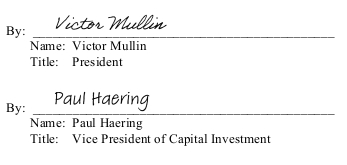 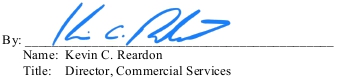 EXECUTION VERSION SERVICE AGREEMENT NO. 2590 IN WITNESS WHEREOF, each Party has executed this Agreement by its duly authorized representative as of the Effective Date. NEW YORK TRANSCO LLC NIAGARA MOHAWK POWER CORPORATION Transco and NMPC Reimbursement Agreement - December 2020 EXECUTION VERSION SERVICE AGREEMENT NO. 2590 LIST OF ATTACHMENTS, SCHEDULES AND EXHIBITS Exhibit A	Scope of Company WorkExhibit B	Developer Required ActionsExhibit C	Insurance RequirementsTransco and NMPC Reimbursement Agreement - December 2020 EXECUTION VERSION SERVICE AGREEMENT NO. 2590 Exhibit A: Scope of Company Work I.	BackgroundThe Transmission Project contemplates, and the NYISO has studied during the System Impact Study phase of the NYISO Interconnection Process, the following: •   A new 54 mile 345/115 kV double circuit transmission line from Schodack to Pleasant 
	Valley •   A new Knickerbocker 345 kV switching station; •   The demolition and complete rebuild of the Churchtown Substation; •   Modifications to the existing Pleasant Valley 345 kV substation, •   A new Van Wagner Capacitor Bank Substation; and •   The retirement of various 115 kV lines between the Greenbush 115 kV station and Pleasant 
	Valley 115 kV station. The Agreement has been entered into prior to the issuance of a Facilities Study Report with respect to the Transmission Project, with the intention of allowing Company Work to commence at the risk of the Developer as contemplated by the Agreement. II. Scope of Work A. Engineering and Procurement. The engineering and procurement component of the Company Work shall consist of the following: Following the Effective Date, the Company will determine, in its sole discretion, the set of design, engineering, and long-lead procurement work that is appropriate and practicable to undertake under this Agreement with respect to the Company’s Network Upgrade Facilities (as such term is defined below) that are covered or addressed by the System Impact Study as they are identified in the Company’s draft facility study reports. The term “Company’s Network Upgrade Facilities” means the Network Upgrade Facilities (as such term is defined in the OATT) on or for the Company’s transmission system that will be required to mitigate impacts resulting from, or that are otherwise required to accommodate, the Transmission Project. The Company will also provide transmission line engineering support relating to Company’s facilities, including, but not limited to: o   Engineering and procurement efforts for the Fort Orange tap adjustments to 
	move the Fort Orange customer interconnection tap (currently between 
	existing structures 37 and 39 on the Greenbush-Hudson Line 15) to the 
	Schodack-Falls Park Line 14; Transco and NMPC Reimbursement Agreement - December 2020 EXECUTION VERSION SERVICE AGREEMENT NO. 2590 o   General transmission line engineering efforts to cooperate with Developer 
	on wire design and structure detail at interconnection points for the 
	Transmission Project on Company’s facilities; and o   General transmission line engineering efforts with respect to Company’s 
	facilities to locate and provide existing structure drawings and other 
	resources to support Developer’s design efforts with respect to the 
	Transmission Project. The Company Work described in this Part II.A will be performed for the following substations (“Impacted Substation(s)”): •	Schodack•	Greenbush•	Blue Stores•	Valkin•	Hudson•	New Scotland•	Alps•	Buckley CornersWith respect to procurement activities, Company Work may include, without limitation,some or all of the following as required in connection with the foregoing:a.	Develop technical documents to solicit bid proposals for the selectedprocurement.b. 	Issuance of the Request for Proposals (“RFP”), soliciting bid proposals, clarifying queries from bidders, and receiving bid proposals (“Bid(s)”). c. 	Bid evaluation and recommendation, which includes scoring of Bids based on technical, quality, price and identification of proposed vendors. d.	Award to selected vendor and placement of order for the applicablematerials and/or  services.e. 	Coordination and involvement of project team members and stakeholders for the above listed tasks and to secure required internal approvals (including, without limitation, the creation of sanction papers and presentation thereof to internal committees/bodies for approval). f.	Engineering and procurement activities to support temporary configurationsas needed.Transco and NMPC Reimbursement Agreement - December 2020 EXECUTION VERSION SERVICE AGREEMENT NO. 2590 NOTE:  The above procurement activities are focused only on the procurement the 
Company determines, in its sole discretion, to perform under this Agreement and 
does not include all procurement that may be required with respect to the 
Company’s facilities or system expected to be impacted by the Transmission 
Project. B.	Construction ActivitiesThe Company will perform the following construction activities as part of the Company Work (the 
“Construction Activities”):  all work described in Section IV.A.1 of the Facilities Study Report 
relating to implementation of the Network Upgrade Facilities at the Company’s Schodack Station, 
provided, however, that the Construction Activities to be performed under this Agreement will not 
include any construction work or construction activities (i) for any Impacted Substation other than 
Schodack Station or (ii) that require or involve the use of, or access to, any Developer-owned, 
occupied, used, controlled, managed or operated facilities or property (including, without limitation, easements, rights-of-way, or other third-party property). For the avoidance of doubt:  the Construction Activities are not intended to encompass or include all construction work that will be required with respect to Company facilities to accommodate the Transmission Project. ______________ The Company recognizes the Developer’s construction schedule and NYISO required in-service date of December 31, 2023. Notwithstanding the above:  (i) the Company does not commit to any particular order of work or 
to any deadline or schedule to have any design, engineering, procurement or any other work 
completed, (ii) the work contemplated by this Exhibit and this Agreement does not encompass the 
full scope of work or services contemplated to be performed by an Affected Transmission Owner 
with respect to its Affected Transmission System pursuant to Section 22.4.4 of the OATT 
(“Affected Transmission Owner Work”) and shall, in no event, include any work or services other 
than such Affected Transmission Owner Work, and (iii) for the avoidance of doubt:  the continued 
performance of all work contemplated by this Exhibit and this Agreement is subject to Section 2.2 
and Section 7.6 of this Agreement. The Company Work may also include, without limitation, the following activities as required in connection with the foregoing: 1.  Prepare, file for, and use reasonable efforts to obtain any Required Approvals that must be 
	obtained by Company to enable it to perform the work contemplated by this Exhibit. 2.  Review, from time to time, proposed outage schedules, construction sequencing, and other 
	development activities. Transco and NMPC Reimbursement Agreement - December 2020 EXECUTION VERSION SERVICE AGREEMENT NO. 2590 3.  Inspect, review, witness, examine and test, from time to time, Company’s work 
	contemplated herein and conduct other project management, administration and oversight 
	activities in connection with the work contemplated by this Exhibit. 4.  Review, from time to time, permitting, licensing and other materials relating to the work 
	contemplated herein, including, without limitations, all documents and materials related to 
	any Required Approvals 5.  Retain and use outside experts, counsel, consultants, and contractors in furtherance of the 
	work contemplated herein. 6.  Attendance at and preparation for monthly Work management and outage planning 
	meetings, as required by the Work. 7.  Perform any other reasonable tasks necessary or advisable in connection with the work 
	contemplated by this Exhibit (including, without limitation, any changes thereto). ___________________ Except as specifically contemplated or required for the Construction Activities described above, 
the work contemplated by this Exhibit and this Agreement does not include any permitting 
activities or any construction, relocations, alterations, modifications, or upgrades with respect to 
any Company, Developer or third party facilities, the Transmission Project or any interconnection 
thereof to the Company’s Transmission System (“Implementation Work”), nor does Company 
make any commitment to undertake such Implementation Work.  If the Parties elect, in their 
respective sole discretion, to proceed with any Implementation Work: (i) such Implementation Work would be performed pursuant to a separate, detailed, written, and mutually acceptable 
Transmission Project Interconnection Agreement to be entered into by the Parties and the NYISO, 
in accordance with the applicable provisions of the NYISO Open Access Transmission Tariff prior 
to the commencement of any such Implementation Work and (ii) payment of all actual costs 
incurred by Company or its Affiliates in connection with or related to such Implementation Work 
shall be the responsibility of Developer and Developer shall reimburse Company for all such costs. For the avoidance of doubt:  the Company shall not have any responsibility for seeking or acquiring 
any real property rights, third party access rights or land use approvals (including, without 
limitation, any subdivision, zoning or other special, conditional use or other land use permits, 
approvals, licenses, consents, variances, or zoning changes) in connection with the Company 
Work, the Project, the Transmission Project or this Agreement including, without limitation, 
licenses, consents, permissions, certificates, approvals, or authorizations, or fee, easement or right 
of way interests.  Neither this Agreement nor the Company Work include granting, securing or 
arranging for Developer or any third party to have access rights in, through, over or under any real 
property owned or controlled by the Company;  any such access rights would be the subject of 
separate written agreements. Transco and NMPC Reimbursement Agreement - December 2020 EXECUTION VERSION SERVICE AGREEMENT NO. 2590 Exhibit B: Developer Required Actions The Developer Required Actions shall consist of the following: 1.  Developer shall prepare, file for, and use commercially reasonable efforts to obtain all 
	Required Approvals necessary to perform its obligations under this Agreement.  For the 
	avoidance of doubt, the Parties agree that the Company will be responsible for preparing, filing 
	for, and using reasonable efforts to obtain all Required Approvals necessary for it to perform 
	the Construction Activities. 2.  If and to the extent applicable or under the control of the Developer, provide complete and 
	accurate information regarding the Developer’s Project and all applicable data, drawings and 
	specifications if and when requested by Company. 3.  Other responsibilities and access deemed necessary by Company to facilitate performance of 
	the Company Work. Transco and NMPC Reimbursement Agreement - December 2020 EXECUTION VERSION SERVICE AGREEMENT NO. 2590 Exhibit C:  Insurance Requirements The Parties agree to provide Certificates of Insurance or Memorandums of Insurance evidencing the existence of insurance policies issued to them or self-insured coverage limits, satisfactory to the coverages and minimum limitations set forth below, and not subject to cancellation or 
material change without one Party giving thirty (30) days prior written notice to the other Party which policies or equally satisfactory renewals or extensions thereof shall be maintained in force during the term of this Agreement, as follows: •   Workers Compensation and Employers Liability Insurance as required by the State of 
	New York.  If required, coverage shall include the U.S. Longshoremen’s and Harbor 
	Workers’ Compensation Act and the Jones Act. •   Commercial General Liability (CGL), Including Contractual Liability, and Product/Completed Operations Liability Insurance covering all insurable operations required under the provisions of this Agreement with the following minimum limits of 
liability: Combined Single Limit - $1,000,000 per Occurrence •   Automobile Liability - covering all owned, non-owned and hired vehicles used in 
	connection with all operations, work or services to be performed by or on behalf of 
	either Party under or in connection with this Agreement with minimum limits of: Combined Single Limit - $1,000,000 per occurrence. Each Party shall be included as an Additional Insured on the other Party’s liability insurance policy(ies) with respect to the activities governed by this Agreement. For Company, the Additional Insured wording is: NIAGARA MOHAWK POWER 
CORPORATION d/b/a National Grid, shall be included as Additional Insureds. For Developer, the Additional Insured wording is: NEW YORK TRANSCO, LLC shall be included as Additional Insureds. Waiver of Recovery: Company and Developer release each other and waive all rights of recovery against each other their officers, directors, agents, or employees for any loss or damage covered under those policies referenced in this insurance provision, or for any required coverage that may be self-insured by either party 1.  Upon request, either Party shall promptly provide the requesting Party with either evidence of 
	insurance or certificates of insurance evidencing the insurance coverage above.  Developer shall 
	provide such certificates or evidence of insurance to Company  at the following address: To: 	National Grid c/o Niagara Mohawk Power Corporation Attention:  Director, Commercial Services 40 Sylvan Road Waltham, MA 02451 Transco and NMPC Reimbursement Agreement - December 2020 EXECUTION VERSION SERVICE AGREEMENT NO. 2590 Company shall provide such certificates or evidence of insurance to Developer at the following 
address: To:	New York Transco LLCOne Hudson City Center 
3rd Floor Hudson, NY 12534 Attn: Victor Mullin, President Email: Victor.Mullin@NYTransco.com With a copy to: New York Transco LLC 
One Hudson City Center 
3rd Floor Hudson, NY 12534 Attn: Kathleen Carrigan, General Counsel 
Email: Kathleen.Carrigan@NYTransco.com 2.	Should any of the above-described policies be cancelled before the expiration date thereof, notice willbe delivered in accordance with the policy provisions.3. 	If a party fails to secure or maintain any insurance coverage, or any insurance coverage is canceled before the completion of all services provided under this Agreement, and such party fails immediately to procure such insurance as specified herein, then the non-defaulting party has the right but not the obligation to procure such insurance and, at its option, either bill the cost thereof to the defaulting party or deduct the cost thereof from any sum due the defaulting party under this Agreement. 4. 	To the extent requested by Counsel, each Party shall furnish to one another copies of any accident or incident report(s) sent to its insurance carriers covering accidents or incidents occurring in connection with or as a result of the performance of this Agreement. In addition, if required, the Parties shall promptly provide copies of all insurance policies relevant to any accident or incident (provided that commercially sensitive information may be redacted). 5.	Each Party shall comply with any governmental and/or site-specific insurance requirements even if notstated herein.6. 	Each Party represents that it has policy limits available as required by this Agreement and shall notify the other party in writing when coverages required herein have been reduced making them noncompliant. Transco and NMPC Reimbursement Agreement - December 2020 